Agenda – For Industry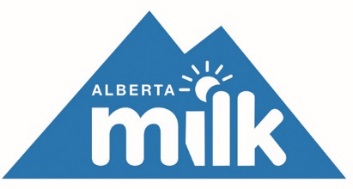 2019 Fall Producer MeetingsMorning Closed for Producers OnlyNoon		Lunch	(Voting for delegates will occur over the lunch hour)12:50 p.m.	Presentation of the 2018-19 Milk Quality Certificates1:00 p.m. 	Alberta Milk Chairman’s Remarks – Tom Kootstra		(Trade WMP, DFC)1:30 p.m.	Industry Update – Mike Southwood		(Production and Quota, Milk Quality, Animal Health, Research)2:15 p.m.	Open Discussion3:00 p.m.	Adjournment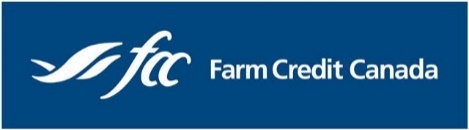 